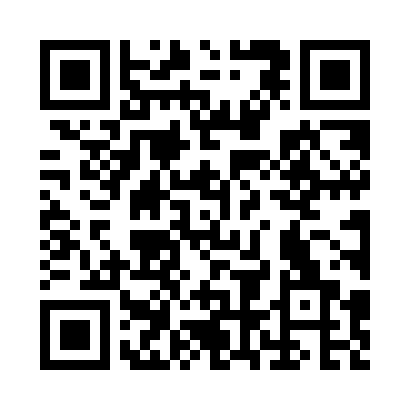 Prayer times for Lower Exeter, Virginia, USAMon 1 Jul 2024 - Wed 31 Jul 2024High Latitude Method: Angle Based RulePrayer Calculation Method: Islamic Society of North AmericaAsar Calculation Method: ShafiPrayer times provided by https://www.salahtimes.comDateDayFajrSunriseDhuhrAsrMaghribIsha1Mon4:476:161:355:278:5510:242Tue4:476:171:365:278:5410:233Wed4:486:171:365:278:5410:234Thu4:496:181:365:278:5410:235Fri4:496:181:365:288:5410:226Sat4:506:191:365:288:5410:227Sun4:516:191:365:288:5310:228Mon4:526:201:375:288:5310:219Tue4:526:201:375:288:5310:2110Wed4:536:211:375:288:5210:2011Thu4:546:221:375:288:5210:1912Fri4:556:221:375:288:5210:1913Sat4:566:231:375:288:5110:1814Sun4:576:241:375:288:5110:1715Mon4:586:241:375:288:5010:1716Tue4:596:251:375:288:5010:1617Wed5:006:261:385:288:4910:1518Thu5:016:261:385:288:4910:1419Fri5:026:271:385:288:4810:1320Sat5:036:281:385:288:4710:1221Sun5:046:291:385:288:4710:1122Mon5:056:291:385:288:4610:1023Tue5:066:301:385:288:4510:0924Wed5:076:311:385:288:4410:0825Thu5:086:321:385:288:4410:0726Fri5:096:331:385:288:4310:0627Sat5:106:331:385:278:4210:0528Sun5:116:341:385:278:4110:0429Mon5:126:351:385:278:4010:0330Tue5:136:361:385:278:3910:0231Wed5:146:371:385:278:3810:00